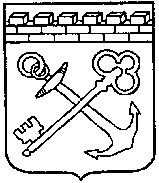 КОМИТЕТ ГОСУДАРСТВЕННОГО ЗАКАЗАЛЕНИНГРАДСКОЙ ОБЛАСТИПРИКАЗ № ___________от _____ _________ 2021 годаВ соответствии со служебной необходимостью,  ПРИКАЗЫВАЮ:  1. Признать утратившим силу приказ Комитета государственного заказа Ленинградской области от 14 августа 2018 года № 2-п «Об утверждении порядка осуществления контроля за деятельностью Государственного бюджетного учреждения Ленинградской области «Фонд имущества Ленинградской области»;2. Контроль за исполнением настоящего приказа оставляю за собой;3. Настоящий приказ вступает в силу со дня официального опубликования.Председатель Комитета                                                                           Д.И. Толстых«О признании утратившим силу приказа Комитета государственного заказа Ленинградской области от 14 августа 2018 года № 2-п «Об утверждении порядка осуществления контроля за деятельностью Государственного бюджетного учреждения Ленинградской области «Фонд имущества Ленинградской области» 